MT. VERNON COMMUNITY SCHOOL CORPORATIONRESOLUTION AUTHORIZING REQUESTING AND APPROVING ADDITIONAL APPROPRIATION FOR THE 2019 OPERATIONS FUNDRESOLUTION NO. 2021-34The resolution is adopted by the Board of School Trustees of the Mt. Vernon Community School Corporation (the “School Corporation”) of Hancock County, Indiana.WHEREAS, it has been determined that it is now necessary to appropriate money in the Mt. Vernon Community School Corporation Construction Fund; THEN BE IT HEREBY RESOLVED, that the Board of School Trustees of  Mt. Vernon Community School Corporation, Hancock County, that for the expenses of the taxing unit the following additional sums of money are hereby appropriated out of the funds named and for the purposes specified, subject to laws governing the same: Fund Name: Construction Fund	Amount Requested	Amount Approved	Major Classification:10000 Instruction										  20000 Support Services										  30000 Community Services									  40000 Nonprogrammed Charges			   $1,000,000.00	$1,000,000..0050000 Debt Services					Total for the Construction Fund:						           $1,000,000.00 Adopted this 20th day of September, 2021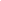 AYE								NAY__________________________			___________________________________________________			___________________________________________________			___________________________________________________			___________________________________________________			_________________________ATTEST:___________________________Secretary